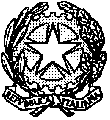 TRIBUNALE di GENOVASezione VII Civile – FallimentareIl Presidente di SezioneAi sigg.ri Delegati alle vendite(via Fallco-Telegram e Ordini Professionali)                                                  e, per conoscenza:                                                Ai Colleghi Magistrati Togati		     Al Dirigente Cancelleria Sezione VII  CivileDISPOSIZIONE ORGANIZZATIVA n. 2/2022Correzione tabella di calcolo per liquidazione dei compensiLiquidazioni a saldo dopo acconto anteriore al 13.12.2021I magistrati della 7^ Sezione hanno constatato due criticità emerse nella prima fase applicativa della recente Disposizione Organizzativa 25/2021 del 13 dicembre scorso, con cui è stato introdotto un nuovo sistema di predisposizione delle richieste di compensi dei periti stimatori e relativa fase liquidatoria:un errore contenuto nella tabella Excel di computo dell’acconto, che presentava un campo “bloccato” per la richiesta di compensi per predisposizione APE, come se in ogni perizia questo tipo di attestazione  fosse presente o fosse stato predisposto dal perito stimatore;l’incompatibilità del prospetto relativo al saldo dei compensi, nel caso di liquidazioni per prestazioni di valutazione e stima completate in precedenza, nelle quali sia stato già riconosciuto un acconto.Al primo inconveniente si pone ora rimedio allegando una nuova tabella di calcolo per acconto e saldo, in cui il campo APE non è più “bloccato” sull’opzione positiva ma consente di escludere con apposito menù a tendina la richiesta di compenso per tale attestazione, quando quest’ultima non sia stata predisposta dallo stimatore designato. Rimane valida la precedente indicazione operativa per cui, se l’APE è richiesta e predisposta da altro tecnico abilitato, è rimborsabile come spesa da inserire nell’elenco dei rimborsi nei limiti di quanto riconosciuto per la prestazione “diretta”.Quanto al saldo per le stime e valutazioni esaurite per cui sia già stato riconosciuto un acconto prima del 13.12.2021, data di effettività della citata D.O. 25/2021, la tabella liquidatoria per il saldo annessa alla D.O.  non semplifica le operazioni di determinazione dei compensi perché congegnata in termini diversi da come erano organizzati i precedenti provvedimenti di liquidazione.Per queste residue ipotesi di liquidazioni “ad esaurimento” relative a prestazioni anteriori al nuovo regime tariffario, si richiede ai periti stimatori la predisposizione di una richiesta di liquidazione a saldo corrispondente al sottostante modello in cui sarà necessario riprodurre i contenuti della notula inizialmente depositata in precedenza; indicare l'acconto ricevuto e specificare il saldo richiesto, come da sottostante fac-simile; con allegazione alla richiesta così congegnata (dato il per nulla agevole reperimento nell’archivio informatico) della notula originaria presentata al G.E. al completamento dell’incarico e del decreto di liquidazione in acconto.Si ringrazia per l’attenzione e si raccomanda di attenersi strettamente alle indicazioni operative come sopra modificate allo scopo di accelerare la fase liquidatoria delle spettanze, che ha già conosciuto  un promettente esordio con la nuova modulistica in questo primo bimestre applicativo della D.O. 25/2021.Genova, 22 febbraio 2022                                                                    Il Presidente di Sezione                                                                    Dr. Roberto Braccialini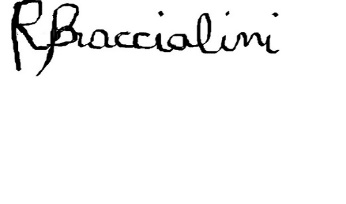 (FAC-SIMILE : modello richiesta liquidazione compensi/spese a saldodopo la liquidazione di acconti avvenuta prima del 13.12.2021) TRIBUNALE di GENOVA - SEZIONE VII CIVILERichiesta di liquidazione a saldo dei compensi di valutazione e stimaPerito Stimatore geom./dr. arch./dr. ing. XXXXXXX(prestazione completata prima del 13.12.2021 fuori campo applicazione D.O. 25/2021)Procedura r.g. xxxxParte esecutata : xxxxPARTE I: richiesta liquidazione compensi depositata in data XXXcompenso richiesto per art. 12 D.M. 182/2002: euro xxxcompenso richiesto per art. 13 D.M. 182/2002: euro xxxspese imponibili richieste: euro xxx;spese esenti richieste: euro xxx;altro PARTE II: acconto riconosciuto con decreto di liquidazione  in data XXXcompenso in acconto per compensi professionali: euro xxxspese imponibili riconosciute: euro xxx;spese esenti riconosciute: euro xxx;altro PARTE III: saldo richiesto (al netto IVA e C.P.)compenso richiesto per art. 12 D.M. 182/2002: euro xxxcompenso richiesto per art. 13 D.M. 182/2002: euro xxxspese imponibili richieste: euro xxx;spese esenti richieste: euro xxx;altro Note eventuali: xxxAllegati: notula presentata a deposito perizia;decreto liquidazione acconto         Genova, [data]                                Il professionista designato             				   	[FIRMA DIGITALE]